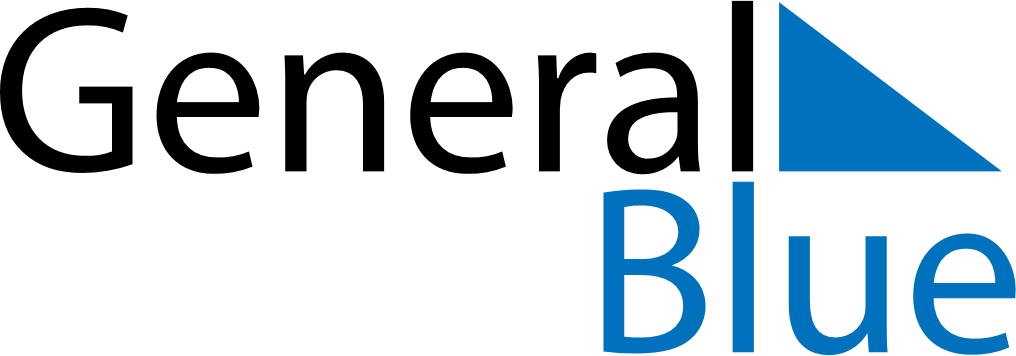 Meal PlannerFebruary 23, 2026 - March 1, 2026Meal PlannerFebruary 23, 2026 - March 1, 2026Meal PlannerFebruary 23, 2026 - March 1, 2026Meal PlannerFebruary 23, 2026 - March 1, 2026Meal PlannerFebruary 23, 2026 - March 1, 2026Meal PlannerFebruary 23, 2026 - March 1, 2026Meal PlannerFebruary 23, 2026 - March 1, 2026Meal PlannerFebruary 23, 2026 - March 1, 2026MondayFeb 23TuesdayFeb 24WednesdayFeb 25ThursdayFeb 26FridayFeb 27SaturdayFeb 28SundayMar 01BreakfastLunchDinner